MBE, 19(12): 13294–13305.
DOI: 10.3934/mbe.2022622
Received: 04 July 2022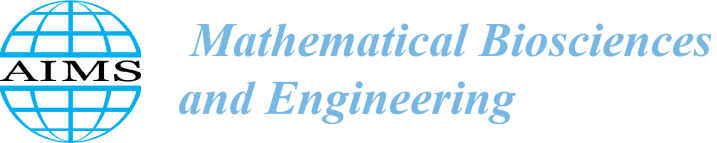 Revised: 23 August 2022
Accepted: 29 August 2022
Published: 13 September 2022http://www.aimspress.com/journal/MBEResearch articleSPREAD: An ensemble predictor based on DNA autoencoder framework for discriminating promoters in Pseudomonas aeruginosaShengming Zhou, Jia Zheng* and Cangzhi Jia*School of Science, Dalian Maritime University, Dalian 116026, China*Correspondence: Email: zhengjia@dlmu.edu.cn, cangzhijia@dlmu.edu.cn.SupplementaryTable S1. Parameter setting of eXtreme Gradient Boosting model.Table S2. Parameter setting of random forest model.Table S3. Parameter setting of support vector machine model.Table S4. Parameter setting of k nearest neighbors mode.Table S5. Parameter setting of CNN model.Table S6. The reslut of the integration of two kinds of models by calculating the mean of the output probability.Table S7. Compare the experimental results.Table S8. The results of six individual classification algorithms on the training dataset.© 2022 the Author(s), licensee AIMS Press. This is an open access article distributed under the terms of the Creative Commons Attribution License (http://creativecommons.org/licenses/by/4.0)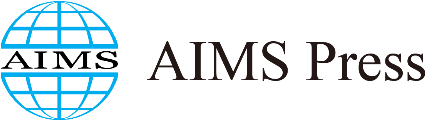 ParameterParameter settinglearning_rate0.3min_child_weight1max_depth6gamma0subsample1colsample_bytree1reg_lambda1n_estimators300random_state42ParameterParameter settingn_estimators200random_state42ParameterParameter settingkernel‘rbf’C1gamma1probabilityTrueParameterParameter settingn_neighbors10NetworkParameter settingConv1D_1Filters = 128, conv_size = 7, padding = ‘same’, activation = ‘relu’MaxPooling1D_1max_pooling_size = 2Dropout_10.5Conv1D_2Filters = 128, conv_size = 7, padding = ‘same’, activation = ‘relu’MaxPooling1D_2max_pooling_size = 2Dropout_20.5FlattenActivation‘relu’Denselatent_dim = 256Integration strategyIntegration strategyRecallPrecisionF1-scoreAccuracyAUCCNN+XGBoost0.50.92(±0.02)0.85(±0.02)0.88(±0.01)0.88(±0.01)0.95(±0.01)CNN+RF0.50.91(±0.03)0.88(±0.02)0.89(±0.02)0.89(±0.02)0.95(±0.01)CNN+GNB0.50.76(±0.03)0.82(±0.02)0.79(±0.02)0.80(±0.02)0.93(±0.01)CNN+SVM0.50.91(±0.02)0.87(±0.02)0.89(±0.02)0.89(±0.02)0.95(±0.01)CNN+KNN0.50.91(±0.02)0.87(±0.02)0.89(±0.02)0.89(±0.02)0.95(±0.01)CNN+RF+XGBoost0.50.90(±0.02)0.85(±0.02)0.87(±0.01)0.87(±0.01)0.94(±0.01)CNN+RF+GNB0.50.84(±0.03)0.85(±0.02)0.85(±0.02)0.85(±0.02)0.93(±0.01)CNN+RF+SVM0.50.91(±0.02)0.86(±0.02)0.88(±0.01)0.88(±0.02)0.94(±0.01)CNN+RF+KNN0.50.90(±0.03)0.86(±0.02)0.88(±0.02)0.88(±0.02)0.94(±0.01)Continued on next pageContinued on next pageIntegration strategyRecallPrecisionF1-scoreAccuracyAUCCNN+XGBoost0.550.88(±0.02)0.87(±0.02)0.88(±0.02)0.87(±0.02)0.95(±0.01)CNN+RF0.550.88(±0.03)0.89(±0.02)0.89(±0.02)0.89(±0.02)0.95(±0.01)CNN+GNB0.550.73(±0.03)0.85(±0.02)0.78(±0.02)0.80(±0.02)0.93(±0.01)CNN+SVM0.550.89(±0.03)0.89(±0.02)0.89(±0.02)0.89(±0.02)0.95(±0.01)CNN+KNN0.550.89(±0.03)0.88(±0.02)0.89(±0.01)0.89(±0.01)0.95(±0.01)CNN+KNN+XGBoost0.550.88(±0.03)0.85(±0.02)0.87(±0.02)0.87(±0.02)0.94(±0.01)CNN+KNN+RF0.550.88(±0.02)0.87(±0.02)0.88(±0.02)0.88(±0.02)0.94(±0.01)CNN+KNN+GNB0.550.81(±0.03)0.85(±0.02)0.83(±0.02)0.83(±0.02)0.93(±0.01)CNN+KNN+SVM0.550.89(±0.03)0.87(±0.02)0.88(±0.02)0.87(±0.02)0.94(±0.01)CNN+XGBoost0.60.85(±0.03)0.88(±0.02)0.87(±0.02)0.87(±0.02)0.95(±0.01)CNN+RF0.60.84(±0.03)0.91(±0.02)0.87(±0.01)0.88(±0.01)0.95(±0.01)CNN+GNB0.60.72(±0.04)0.86(±0.03)0.78(±0.02)0.80(±0.02)0.93(±0.01)CNN+SVM0.60.86(±0.04)0.90(±0.02)0.88(±0.02)0.88(±0.02)0.95(±0.01)CNN+KNN0.60.86(±0.03)0.90(±0.02)0.88(±0.02)0.88(±0.02)0.95(±0.01)CNN+RF+XGBoost0.60.86(±0.03)0.87(±0.02)0.86(±0.02)0.86(±0.02)0.94(±0.01)CNN+RF+GNB0.60.76(±0.03)0.86(±0.02)0.81(±0.02)0.82(±0.01)0.93(±0.01)CNN+RF+SVM0.60.85(±0.03)0.88(±0.02)0.86(±0.02)0.87(±0.02)0.94(±0.01)CNN+RF+KNN0.60.85(±0.03)0.88(±0.02)0.86(±0.02)0.87(±0.02)0.94(±0.01)CNN+XGBooststacking0.89(±0.03)0.83(±0.02)0.86(±0.02)0.86(±0.02)0.86(±0.02)CNN+RFstacking0.91(±0.03)0.87(±0.02)0.89(±0.02)0.89(±0.02)0.89(±0.02)CNN+GNBstacking0.88(±0.02)0.88(±0.02)0.88(±0.01)0.88(±0.01)0.88(±0.01)CNN+SVMstacking0.89(±0.02)0.88(±0.02)0.88(±0.01)0.88(±0.01)0.88(±0.01)CNN+KNNstacking0.89(±0.02)0.88(±0.02)0.88(±0.01)0.88(±0.01)0.88(±0.01)CNN+RF+XGBooststacking0.89(±0.02)0.83(±0.02)0.86(±0.01)0.86(±0.01)0.86(±0.01)CNN+RF+GNBstacking0.92(±0.02)0.86(±0.02)0.89(±0.02)0.89(±0.02)0.89(±0.02)CNN+RF+SVMstacking0.92(±0.02)0.87(±0.02)0.89(±0.02)0.89(±0.02)0.89(±0.02)CNN+RF+KNNstacking0.92(±0.03)0.87(±0.02)0.89(±0.02)0.89(±0.02)0.89(±0.02)CNN+RF+SVM+XGBooststacking0.89(±0.02)0.83(±0.02)0.86(±0.01)0.86(±0.01)0.86(±0.01)CNN+RF+SVM+GNBstacking0.92(±0.03)0.86(±0.02)0.89(±0.02)0.89(±0.02)0.89(±0.02)CNN+RF+SVM+KNNstacking0.92(±0.02)0.87(±0.02)0.89(±0.02)0.89(±0.02)0.89(±0.02)CNN+RF+SVM+KNN+XGBooststacking0.89(±0.02)0.83(±0.02)0.86(±0.01)0.86(±0.01)0.86(±0.01)CNN+RF+SVM+KNN+GNBstacking0.92(±0.03)0.86(±0.02)0.89(±0.02)0.89(±0.02)0.89(±0.02)ModelBest sizeRecallPrecisionSpecificityF1-scoreAccuracyG4PromFinder-0.690.4310.0890.530.389CNN+RF81*32, 2560.98(±0.00)0.98(±0.02)0.97(±0.02)0.98(±0.01)0.98(±0.01)CNN81*320.95(±0.01)0.98(±0.01)0.98(±0.01)0.96(±0.01)0.97(±0.01)XGBoost5120.99(±0.00)0.97(±0.03)0.97(±0.03)0.98(±0.02)0.98(±0.02)RF2560.99(±0.00)0.97(±0.03)0.97(±0.03)0.98(±0.01)0.98(±0.02)GNB5120.73(±0.02)0.80(±0.02)0.82(±0.02)0.76(±0.02)0.77(±0.01)SVM5120.88(±0.01)0.85(±0.01)0.84(±0.02)0.86(±0.01)0.86(±0.01)KNN5120.90(±0.01)0.84(±0.02)0.83(±0.02)0.87(±0.01)0.87(±0.01)ModelRecallPrecisionF1_scoreAccuracyAUCCNN0.88(±0.06)0.81(±0.06)0.84(±0.02)0.83(±0.03)0.93(±0.01)XGBoost0.80(±0.02)0.79(±0.02)0.79(±0.02)0.79(±0.02)0.85(±0.01)RF0.79(±0.02)0.80(±0.02)0.80(±0.02)0.80(±0.02)0.85(±0.02)GNB0.74(±0.02)0.72(±0.02)0.73(±0.02)0.72(±0.02)0.78(±0.02)SVM0.83(±0.02)0.80(±0.02)0.81(±0.01)0.81(±0.01)0.87(±0.02)KNN0.84(±0.02)0.79(±0.02)0.81(±0.01)0.81(±0.02)0.85(±0.01)